Вести из спортивной школы.ВОЛЕЙБОЛ. Зональный этап.19-20 ноября 2015 года  в с. Приволжье прошли областные зональные соревнования по волейболу, среди девушек 2 группы (1998 г.р. и моложе).В нашей зоне участвовали 8 команд..В упорной борьбе команда девушек нашего района заняла 3-е место.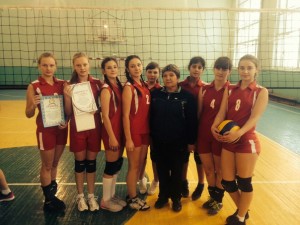 В состав команды входили: Скопинцева Екатерина., Скопинцева Дарья, Кадкина Ольга, Силютина Анастасия., Атоян Карина, Иванова Валерия, (учащиеся ГБОУ СОШ №1 с. Большая Глушица) и  Обидина Софья. (уч-ся ГБОУ СОШ с.  Александровка). Лучшим игроком была признана Скопинцева Екатерина.тренер-преподаватель: Качимова Любовь ФедоровнаШкольный сайт: http://diusshbg.ucoz.ru/